Rentrée 20222nd PRO ASSP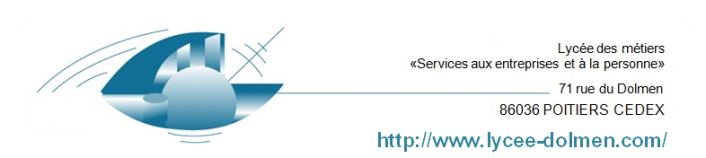 BAC PRO Lycée des Métiers « LE DOLMEN »Liste des manuels ScolairesBAC PRO Lycée des Métiers « LE DOLMEN »Liste des manuels ScolairesDisciplinetitretitreISBNISBNAuteur 1Auteur2EditeurEditeurPrix publicPrix publicDisciplinetitretitreISBNISBNAuteur 1Auteur2EditeurEditeur(Sans remise)(Sans remise)Lettresplusieurs oeuvres intégrales sont à étudier et seront à acheter à la demande de l'enseignant en cours d'année scolaireplusieurs oeuvres intégrales sont à étudier et seront à acheter à la demande de l'enseignant en cours d'année scolaireplusieurs oeuvres intégrales sont à étudier et seront à acheter à la demande de l'enseignant en cours d'année scolaireplusieurs oeuvres intégrales sont à étudier et seront à acheter à la demande de l'enseignant en cours d'année scolaireplusieurs oeuvres intégrales sont à étudier et seront à acheter à la demande de l'enseignant en cours d'année scolaireplusieurs oeuvres intégrales sont à étudier et seront à acheter à la demande de l'enseignant en cours d'année scolaireplusieurs oeuvres intégrales sont à étudier et seront à acheter à la demande de l'enseignant en cours d'année scolaireplusieurs oeuvres intégrales sont à étudier et seront à acheter à la demande de l'enseignant en cours d'année scolaireplusieurs oeuvres intégrales sont à étudier et seront à acheter à la demande de l'enseignant en cours d'année scolaireplusieurs oeuvres intégrales sont à étudier et seront à acheter à la demande de l'enseignant en cours d'année scolaireBac Pro ASSP - SMSTome unique - 2de Bac Pro ASSP - Édition 2022978-2-0916-7656-2978-2-0916-7656-2A. ArbogastA. ArbogastS. BasuyauS. BasuyauNathan techniqueNathan technique31.90 €Bac Pro ASSP - SMSTome unique - 2de Bac Pro ASSP - Édition 2022978-2-0916-7656-2978-2-0916-7656-2A. ArbogastA. ArbogastS. BasuyauS. BasuyauNathan techniqueNathan technique31.90 €Histoire-géographieAttendre la rentréeAttendre la rentréeAttendre la rentréeAttendre la rentréeAttendre la rentréeAttendre la rentréeAttendre la rentréeAttendre la rentréeAttendre la rentréeAttendre la rentréeMathématiquesPas de manuelPas de manuelPas de manuelPas de manuelPas de manuelPas de manuelPas de manuelPas de manuelPas de manuelPas de manuelMathématiquesCalculatrice : CASIO GRAPH 25 +ECalculatrice : CASIO GRAPH 25 +ECalculatrice : CASIO GRAPH 25 +ECalculatrice : CASIO GRAPH 25 +ECalculatrice : CASIO GRAPH 25 +ECalculatrice : CASIO GRAPH 25 +ECalculatrice : CASIO GRAPH 25 +ECalculatrice : CASIO GRAPH 25 +ECalculatrice : CASIO GRAPH 25 +ECalculatrice : CASIO GRAPH 25 +Eanglaispas de manuelpas de manuelpas de manuelpas de manuelpas de manuelpas de manuelpas de manuelpas de manuelpas de manuelpas de manuel